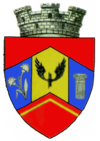 România, Judeţul HunedoaraOraşul SIMERIAStr. Avram Iancu nr.23, cod poştal 335900, judeţul HunedoaraTel: 0254.260005; Fax: 0254.260050, contact@primariasimeria.roCOMUNICAT	Având în vedere adresa nr.16123/10.12.2021 a SC BRAI-CATA SRL vă comunicăm următoarele:Referitor la deșeurile reciclabile: în data de 11.12.2021 se vor ridica toți sacii care conțin deșeuri reciclabile, iar cetățenilor din zonele de case li se vor distribui, în perioada următoare, saci galbeni și albaștri de 240 l, care vor fi colectați lunar, începând cu luna ianuarie 2022, conform unui grafic ce va fi comunicat în perioada următoare.	Vă mulțumim pentru înțelegere!	Primăria Orașului Simeria